KLASA:	003-06/21-01/01URBROJ 238-49-31-21-2Velika Gorica, 02.veljače 2021.g.ZAPISNIKsa sjednice Školskog odbora Umjetičke škole  Franje Lučića, koja je održana  01.veljače 2021.g.,  u 19,00 sati. Sjednica se održala virtualnim putem, preko Zoom meeting platforme, zbog okolnosti uzrokovanih koronavirusom. Prisutni:	Ž. Rebernišak, I. Dražetić, T. Špoljar, A.Genzić, A.JurinOdsutni:	A. Stašić,   Ž.StanilovićOstali:		B. Vidošević – ravnatelj  		M. Cvetković - zapisničarPredsjednik Školskog odbora pozdravlja prisutne članove.Za sjednicu predlaže sljedeći Dnevni red:Usvajanje zapisnika sa prošle sjednice Školskog odboraUsvajanje Financijskog izvještaja za 2020. godinuUsvajanje izvještaja o popisu (inventure) imovine, obveza i potraživanja4.  	RaznoČlanovi Školskog odbora jednoglasno su usvojili predloženi dnevni red.Ad 1.)Predsjednik Školskog odbora utvrđuje da je Zapisnik sa  prošle sjednice Školskog odbora svim članovima poslan e-mailom. Članovi su zapisnik primili te na isti nemaju primjedbi. Članovi Školskog odbora jednoglasno prihvaćaju isti.Ad 2.)Članovi Školskog odbora jednoglasno su usvojili Financijsko izvješće za 2020.godinu.Ista se nalazi u privitku zapisnika.Ad 3.)Gđa. Genzić, predsjednica inventurne komisije  čita izvješće. Inventurna komisija izvršila je redoviti popis cjelokupne imovine, obveza i potraživanja na dan 31. prosinca 2020.g.Članovi Školskog odbora jednoglasno su usvojili izvještaj o popisu imovine, obveza i potraživanja za 2020.godinu.Ad 4.)Pod točkom Razno nije bilo predmeta rasprave ni molbi.Kada je utvrđeno da je dnevni red iscrpljen, predsjednik Školskog odbora zaključio je sjednicu u 20,00 sati.Predsjednik ŠO:	_________________________________	T.Špoljar,prof.Zapisničar: 		_________________________________	M. Cvetković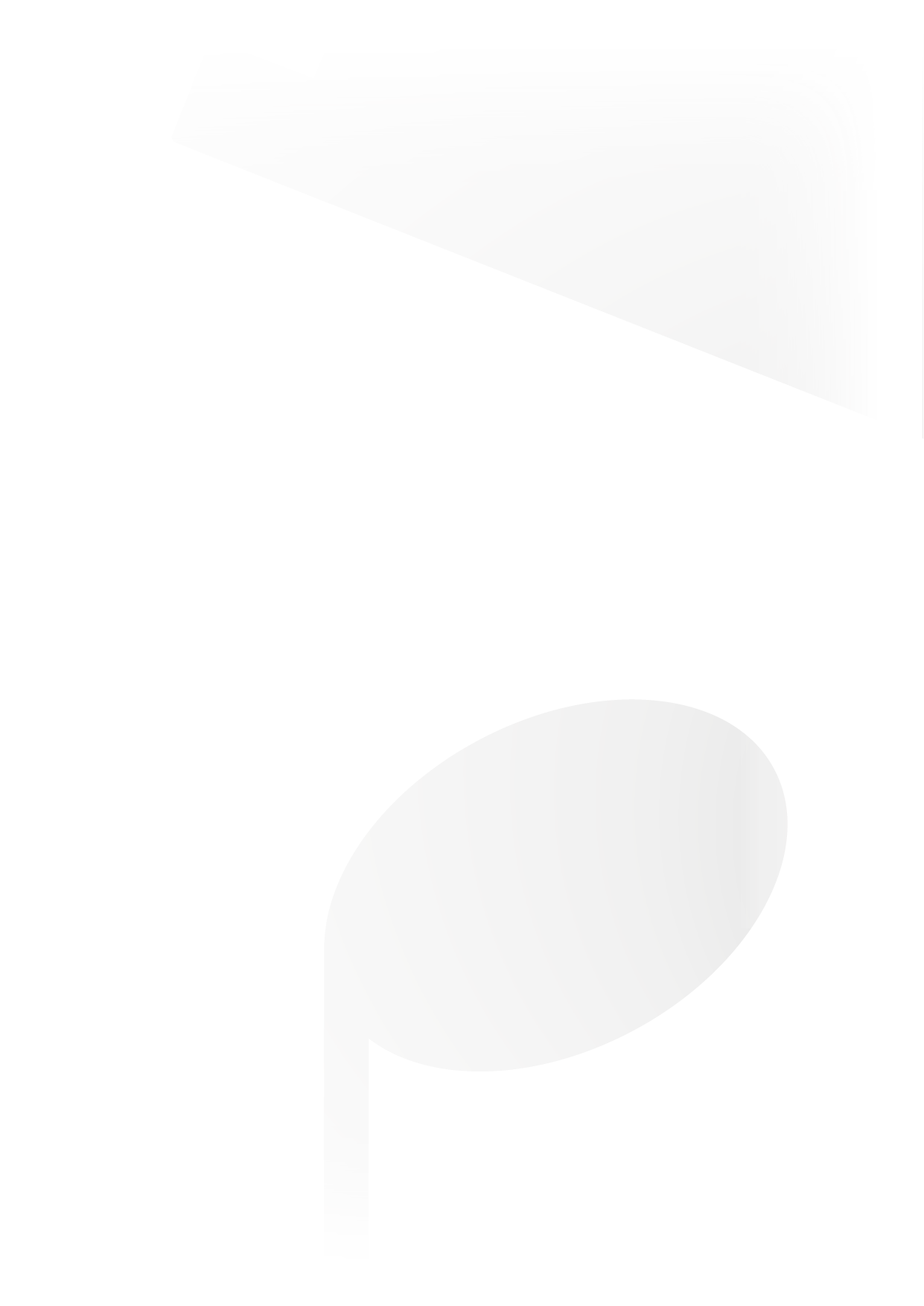 